Сведения о приспособленных объектах для проведения практических занятийНаименование учебных классовФотография учебного классаНаименование специальных помещений и помещений для самостоятельной работыОснащенность учебных кабинетовПриспособленность помещений для использования инвалидами и лицами с ограниченными возможностями здоровьяУчебный класс № 1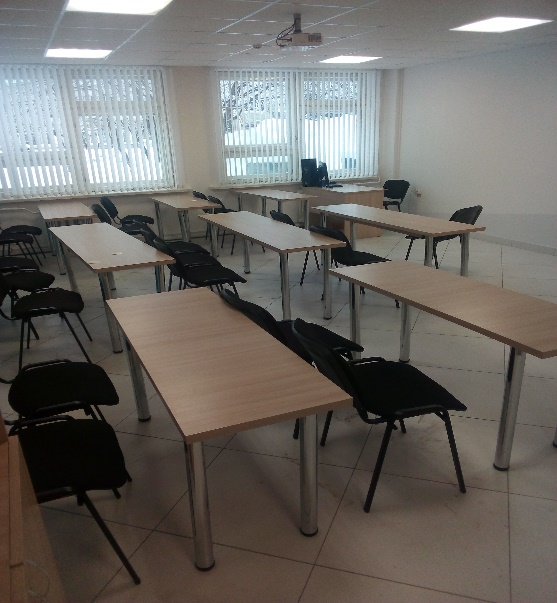 1) Учебный класс для проведения занятий лекционного типа. 2) Учебный класс для проведения занятий семинарского типа. 3) Учебный класс для проведения групповых и индивидуальных консультаций. 4) Учебная аудитория для текущего контроля и промежуточной аттестации.Оборудование:  -компьютер (1шт.), подключенный в локальную сеть ПАО «НЕФАЗ»; - проектор (1шт.); - экран (1шт.); - парты 3-х местные (15 шт.); - парты 2-х местные (27 шт.); - доска магнитная (1шт.); - стулья (25шт.);Помещение приспособлено для использования инвалидами и лицами с ограниченными возможностями здоровьяУчебный класс № 2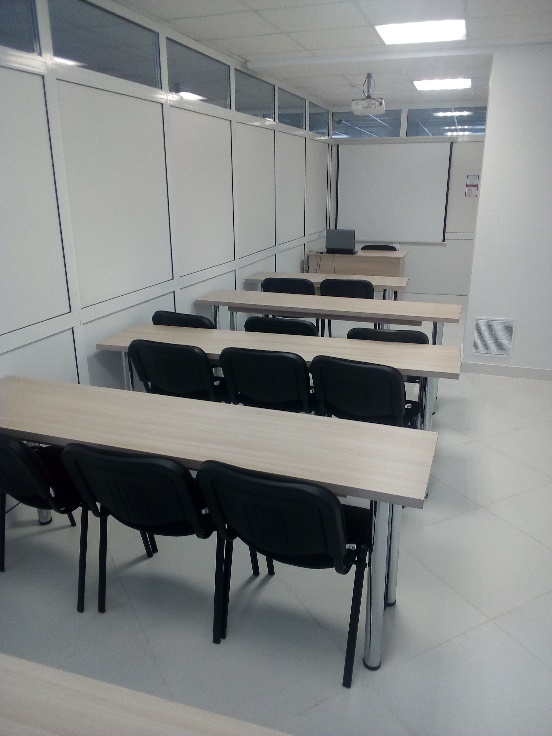 1) Учебный класс для проведения занятий лекционного типа. 2) Учебный класс для проведения занятий семинарского типа. 3) Учебный класс для проведения групповых и индивидуальных консультаций. 4) Учебная аудитория для текущего контроля и промежуточной аттестации.Оборудование:  - компьютер (1шт.), подключенный в локальную сеть ПАО «НЕФАЗ»; - проектор (1шт.); - экран (1шт.); - парты 3-х местные (5 шт.); - парты 2-х местные (1 шт.); - стулья (16 шт.);Помещение приспособлено для использования инвалидами и лицами с ограниченными возможностями здоровьяУчебный класс № 3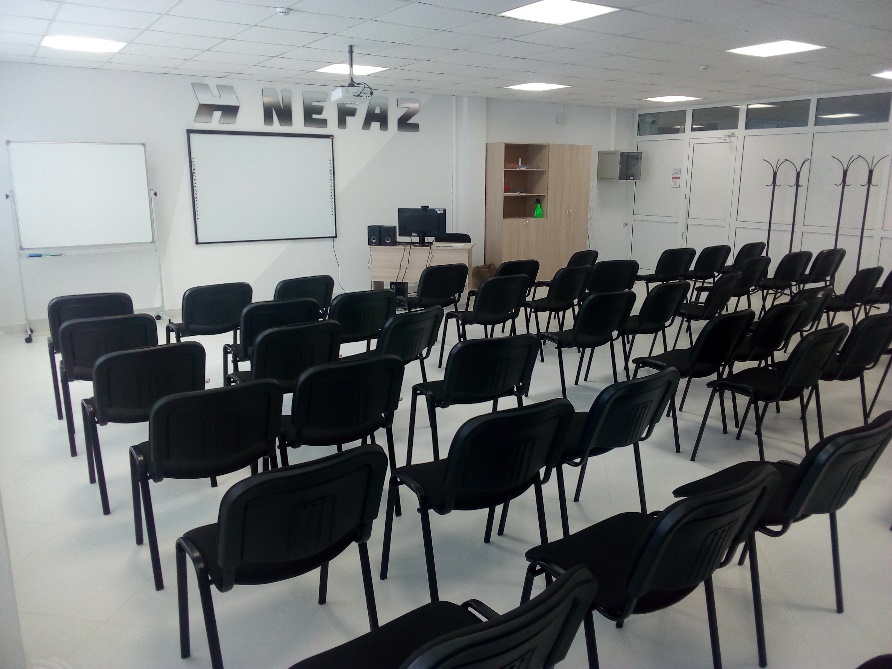 1) Учебный класс для проведения занятий лекционного типа. 2) Учебный класс для проведения занятий семинарского типа. 3) Учебный класс для проведения групповых и индивидуальных консультаций. 4) Учебная аудитория для текущего контроля и промежуточной аттестации.Оборудование:- компьютер (1 шт.), подключенный в локальную сеть с возможностью подключения к сети «Интернет»; - проектор (1шт.); - экран (1шт.); - колонки (1шт.);  - стол (1 шт.); - стулья (25 шт.); - шкаф для документов(1шт.).Помещение приспособлено для использования инвалидами и лицами с ограниченными возможностями здоровьяУчебный класс № 4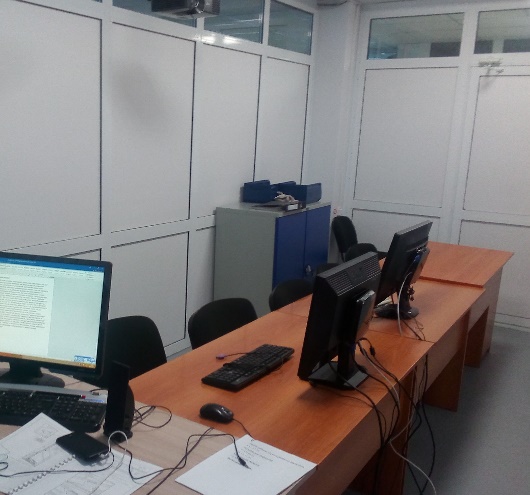 1) Учебный класс для проведения занятий лекционного типа. 2) Учебный класс для проведения занятий семинарского типа. 3) Учебный класс для проведения групповых и индивидуальных консультаций. 4) Учебная аудитория для текущего контроля и промежуточной аттестации.Оборудование:- компьютер (1 шт.), подключенный в локальную сеть с возможностью подключения к сети «Интернет»; - проектор (1шт.); - экран (1шт.); - стол (3 шт.); - стулья (5 шт.); - шкаф для документов (1шт.).Помещение приспособлено для использования инвалидами и лицами с ограниченными возможностями здоровья